Справочный материал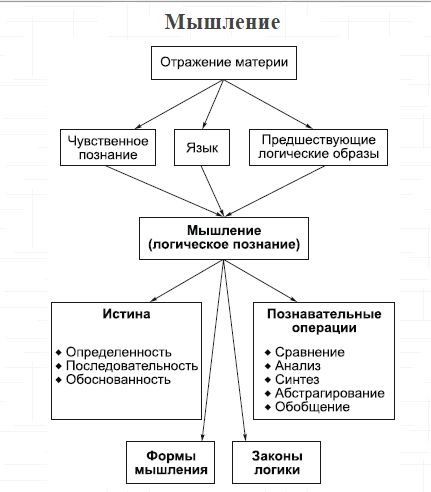 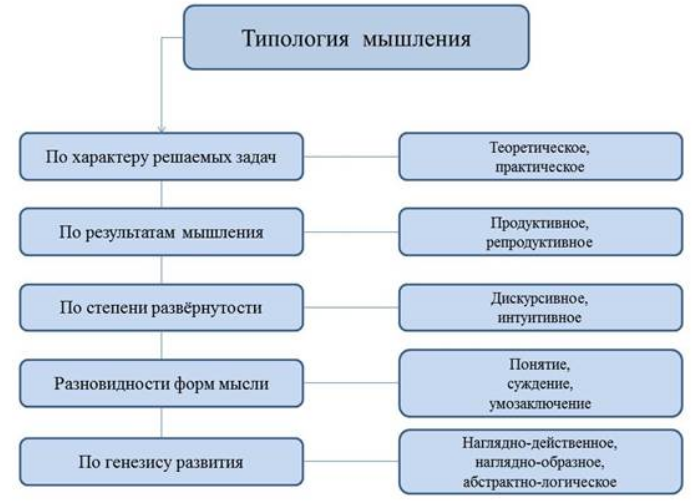 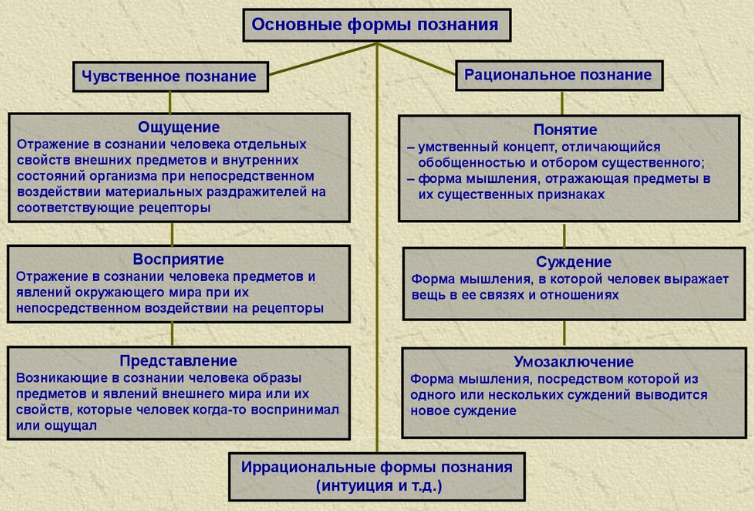 Статья о самых популярных видах инфографикиСтатистическая инфографика.Информационная инфографика.Хронологическая инфографика.Процессуальная инфографика.Географическая инфографика.Сравнительная инфографика.Иерархическая инфографика.Инфографика со списком.Инфографическое резюме.https://ru.venngage.com/blog/%D0%B2%D0%B8%D0%B4%D1%8B-%D0%B8%D0%BD%D1%84%D0%BE%D0%B3%D1%80%D0%B0%D1%84%D0%B8%D0%BA%D0%B8/#2